Výchovně vzdělávací programy Dětského ateliéru Galerie výtvarného umění v HodoníněPRO ŠKOLNÍ A ZÁJMOVÉ SKUPINY (2017 - 2018)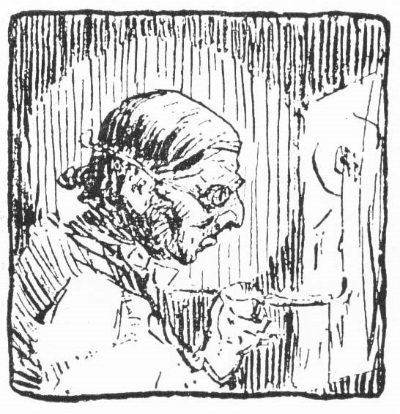 POPRVÉ DO GALERIEcílová skupina: MŠ, 1. – 2. ročník ZŠRVP – umění a kulturapředměty: výtvarná výchova, obecný společenský základProgram přibližuje nejmladším návštěvníkům nevšední prostředí galerie. Ukážeme dětem, co všechno mohou v galerii vidět, zažít, jak se v ní chovat. Program si klade za cíl představit galerii jako místo, kam se děti mohou vracet, kde mohou trávit svůj čas a zábavnou formou se učit nové věci. Součástí programu jsou hravé výtvarné aktivity, kdy např. vytvoříme pozvánku do galerie pro kamarády, či rodiče.edukační pomůcky: muzejní kufříky s nářadím malíře a sochařeGALERIE V KUFRU (Příběh Domu umělců)cílová skupina: MŠ, ZŠ, SŠRVP – umění a kulturapředměty: výtvarná výchova, obecný společenský základ, environmentální výchova, dějepisJak náročné je nakreslit a postavit dům nebo galerii? Kdo je architekt, jaké úkoly řeší, … je architektura umění? To jsou jen některé z otázek nového interaktivního programu. Architekt Antonín Blažek navrhl Dům umělců, dnešní galerii, jako zvláštní místo, jako chrám umění. Děti si prohlédnou galerii zvenku i zevnitř, budou pozorovat vybavení i výzdobu, také dobové plány a fotky. Cílem programu je seznámit účastníky s budovou galerie a tématem architektury prostřednictvím osobního prožitku. Vyzkouší si roli architekta i dekoratéra (designéra) a nakreslíme vlastní návrh tzv. žúdra – zdobeného vchodu do galerie.Spolu s mladou ilustrátorkou z Prahy Marií Štumpfovou a českou hračkářskou firmou jsme připravili originální dřevěnou stavebnicik experimentům se stavěním a pracovní listy pro „mladé architekty“. Program vychází z předpokladu, že ten, kdo prožil radost ze stavění           a plánování jako dítě, bude se jako dospělý zodpovědněji účastnit plánovacích procesů obecně.edukační pomůcky: dřevěná stavebnice, pracovní listy, reprodukce archiválií (staré plány a fotografie, korespondence)PEXESO V GALERIICílová skupina: MŠ, 1. ročník ZŠ RVP – umění a kulturapředměty: výtvarná výchova, obecný společenský základV průběhu tohoto hravého programu pro nejmenší si děti zahrají svou oblíbenou hru pexesa. Obrázkové kartičky je seznámí se základními pojmy ve výtvarném umění, jako je např. obraz, malíř, socha, architekt, paleta, štětec, malířské plátno, rám apod. Nejrůznější pomůcky a nástroje umělců se jim také dostanou do rukou. Nebude chybět prohlídka originálních děl v expozici, kde si děti nakreslí svůj vlastní „obraz“.edukační pomůcky: muzejní kufříky s nářadím malíře a sochaře, pracovní listy – pexeso (návrh Andrea Hrušková) GALERIE DO KAPSY Cílová skupina: 1. – 5. ročník ZŠRVP – umění a kultura, člověk a jeho světpředměty: výtvarná výchova, obecný společenský základCo si představit pod pojmem kurátor, jak se tvoří sbírka, kdo se v galerii stará o obrazy a sochy nebo jakým způsobem se připravuje výstava, to jsou hlavní otázky tohoto hravého programu. Děti se ocitají v roli kurátorů a průvodců. Aktivně jsou zapojeny do procesu vytváření podoby expozice a podle svého zaměření vybírají umělecká díla. Děti mají připraveny pracovní listy se sadou nálepek reprodukcí vystavených děl stálé expozici, které si budou nalepovat a vytvářet tak malého průvodce pro své hosty. Po návštěvě galerie se školou dostávají tzv. Zlatou kartu, roční volnou rodinnou vstupenku a mohou si pozvat své rodiče či prarodiče, které zasvěceně provedou galerií. edukační pomůcky: muzejní kufřík „KURÁTOR“ (lupy, bílé rukavice), pracovní listy (dětský průvodce k dotvoření, 2 sady nálepek reprodukcí obrazů stálé expozice, tzv. Zlatá karta)návrh ilustrátorka a výtvarnice Vendula ChalánkováPSANÍ Z GALERIE  Cílová skupina: 1. – 5. ročník ZŠRVP – umění a kultura, člověk a jeho světpředměty: výtvarná výchova, český jazyk a literatura, dějepisMá rukopisné písmo a umění něco společného? Co je kaligrafie? Co má umělec, grafik, typograf společného s písmem? To jsou hlavní otázky nového programu pro děti. Spolu se zajímavou mladou výtvarnicí Vendulou Chalánkovou jsme nejenom pro děti přichystali sadu krásných dopisních papírů s obálkou, které čekají, až je v galerii popíšete svým krásným písmem. Těšíme se na Vaše zapsané dojmy!edukační pomůcky: pracovní listy (originální dopisní sada s obálkou, návrh Vendula Chalánková), poštovní zálepky (reprodukce obrazů stálé expozice)POHÁDKA O ŠAŠKOVI JANOVICílová skupina: MŠ, 1. – 5. ročník ZŠRVP – člověk a jeho světpředměty: výtvarná výchova, obecný společenský základ, dějepisCo byste řekli na to, kdyby se v galerii objevil malý oživlý panáček Jano v šaškovském oblečení? A kdyby šel z jedné rošťárny do druhé a dokonce pomaloval barvami stěny i stropy? Zážitkový program se věnuje malíři Janu Köhlerovi, který pracoval na výzdobě budovy galerie. Děti se dozví, proč se sám tak rád zpodoboval jako šašek a proč rád maloval barevné ornamenty. Průvodcem nám bude kamarád – šašek Jano. Pro tento program nám pracovní list (papírovou hračku šaška) vytvořila jedna z našich současných nejúspěšnějších mladých ilustrátorek Alžběta Skálová spolu se skupinou Napoli.edukační pomůcky: muzejní kufřík ORNAMENT (kaleidoskopy, geometrická skládačka), pracovní listy (návrh ilustrátorka Alžběta Skálová)KOLIK ZNÁŠ ODSTÍNŮ? (povídání o barvách nejen v umění)cílová skupina: MŠ, 1. – 3. ročník ZŠRVP – umění a kulturapředměty: výtvarná výchova, obecný společenský základProč patří obrazy, malování a barvy neoddělitelně k sobě? Kolik znáš barevných odstínů? Proč mají některé barvy i svoje zvláštní názvy? Co jednotlivé barvy vyjadřují? Jak na nás barvy působí? Barvy budeme pozorovat na originálních obrazech v expozici. Pro děti je připravena také zábavná výtvarná aktivita.edukační pomůcky: muzejní kufříky o barvách (pigmenty, minerály), dekorační otočné kroužkyBARVA, LINIE, TVARCílová skupina: druhý stupeň ZŠ, SŠRVP – umění a kulturapředměty: výtvarná výchova, přírodní vědy   Program seznamuje děti druhého stupně a středoškoláky se základním výtvarným materiálem, jakým je barva a to z celého spektra pohledů – z hlediska jeho původu a chemického složení s exkurzem do historie, z pohledu estetického a symbolického, z hlediska fyzikálních vlastností světla či fyziologie lidského oka a jeho vnímání barev. K programu jsou vytvořeny pracovní listy a pořízeny zajímavé edukační pomůcky demonstrující zkoumané děje.edukační pomůcky: muzejní kufříky o barvách (pigmenty, minerály), dekorační otočné kroužky, muzejní kufřík fyzikální, pracovní listyHRY S ORNAMENTYCílová skupina: MŠ, ZŠ, SŠRVP – umění a kulturapředměty: výtvarná výchova, obecný společenský základ, dějepisCo se skrývá za pojmem ornament? Čím se liší ornament lidový od secesního?Ornament, důležitý znak secesního slohu nebo také lidového umění, bude dětem představen pomocí několika tvořivých úkolů. Zkusí si navrhnout svůj vlastní šátek, budou objevovat ornamenty na fotografiích z přírody a poznají další funkce ornamentu nejenom v umění. edukační pomůcky: muzejní kufřík ORNAMENT (kaleidoskopy, geometrická barevná skládačka), rám s pískem (sypaný ornament) pracovní listy o ornamentu, poštovní zálepkyOBLÉKNI SECESICílová skupina: MŠ, první stupeň ZŠRVP – umění a kulturapředměty: výtvarná výchova, dějepisJak se lidé oblékali ve městech nebo na vesnici před více jak sto lety v krásné době secese, zjistí děti během návštěvy doprovodného programu v galerii. Čeká je kufřík plný panenek a panáčků, pro které budou hledat správné oblečky (secesní, lidové nebo japonské). Samy si zkusí uvázat starý šátek, ozdobu lidového kroje. Součástí programu je prohlídka expozice a také zábavná hra s barevnými vystřihovánkami, razítky nebo kaleidoskopem. Pro nejmenší jsou připraveny pracovní listy, oblékací panenky a panáčci.edukační pomůcky: muzejní kufřík – loutky k oblékání, pracovní listy – papírové oblékací panenky a panáčci (návrh Andrea Hrušková)PIKNIK S IMPRESIONISTYCílová skupina: ZŠ, SŠRVP – umění a kulturapředměty: výtvarná výchova, dějepis, český jazyk a literaturaČeká Vás prohlídka vystavených děl, ale také malířský piknik na zahradě, pracovní listy s úkoly, malování originálních pohlednic. Program je zaměřený na pochopení hlavních principů impresionismu, poznávání a vnímání děl malířů spolku SVUM ovlivněných tímto výtvarným směrem. Během návštěvy si zkusíte malířskou techniku impresionistů a dokážete štětcem zachytit své dojmy – momentky – pohledy na krajinu a lidi.edukační pomůcky: pracovní listy, poštovní zálepky, papírová okna, KABINET ABSTRAKCECílová skupina: ZŠ, SŠRVP – umění a kulturapředměty: výtvarná výchova, obecný společenský základAbstraktní – nepředmětný výtvarný projev je úžasně rozmanitý a naprosto svobodný. Často, ač se snažíme sebevíc, těmto osobním záznamům a experimentům malířů a sochařů nerozumíme. Budeme zkoušet nacházet skryté významy obrazů, odhadovat pocity a nálady umělců. Program je zaměřený na poznávání vystavených abstraktních děl pomocí vlastní výtvarné činnosti a pozorování.edukační pomůcky: muzejní kufřík ABSTRAKCE (minerály, kameny), kufřík vůní, reprodukce abstraktních děl českých a světovýchOBRAZY ŽIVOTACílová skupina: druhý stupeň ZŠ, SŠRVP – umění a kulturapředměty: výtvarná výchova, obecný společenský základNa vybraných dílech stálé expozice galerie jsou dětem i dospělým návštěvníkům přibližovány důležité životní otázky (jako pohled na sebe sama, smysl meditace, vztah k přírodě, mezilidské vztahy či koloběh života). Program vede ke společnému zamyšlení a rozjímání nad těmito otázkami za pomoci výtvarného umění, hudby, spontánní kresby, zvuků nebo vůní.edukační pomůcky: muzejní kufříkV naší galerii se vždy počítá s přímou aktivní pedagogickou činností učitele (doprovodu školní skupiny) v rámci lektorských programů! Nejsou potřeba žádné odborné znalosti, dovednosti, všechen výtvarný materiál je připraven na místě. Specifikem těchto programů je ta skutečnost, že jejich výtvarný charakter je nastaven tak, aby nevyžadoval nadprůměrné výtvarné nadání. Jde především o přirozenou formu komunikace a hry výtvarným jazykem.Programy doplňují RVP (Vzdělávací oblast Člověk a jeho svět, Umění a kultura, Člověk a společnost).  Edukačního programu se lze zúčastnit v pondělí až pátek v časovém rozmezí od     8.00 do 13.00 hodin. (Je možné tedy i v pondělí, kdy je galerie uzavřena). 
Je nutné domluvit si termín dopředu!Cena na osobu je 10,- Kč. V ceně je zahrnuto vstupné a veškeré výtvarné materiály   a pomůcky. Děti mateřských škol mají vstup zdarma!Délka trvání programu 60 minut. Pro rezervaci prosíme uvést tyto údaje: název školy, třída, počet osob, kontakt na učitele (e-mail, telefon). Děkujeme a těšíme se na návštěvu!                   Kontakt: Galerie výtvarného umění v HodoníněPříspěvková organizace Jihomoravského krajeÚprkova 2, HodonínMgr. Romana Košutková Navrátilová, telefon 518 351 051, 601 575 255, e-mail: navratilova@gvuhodonin.cz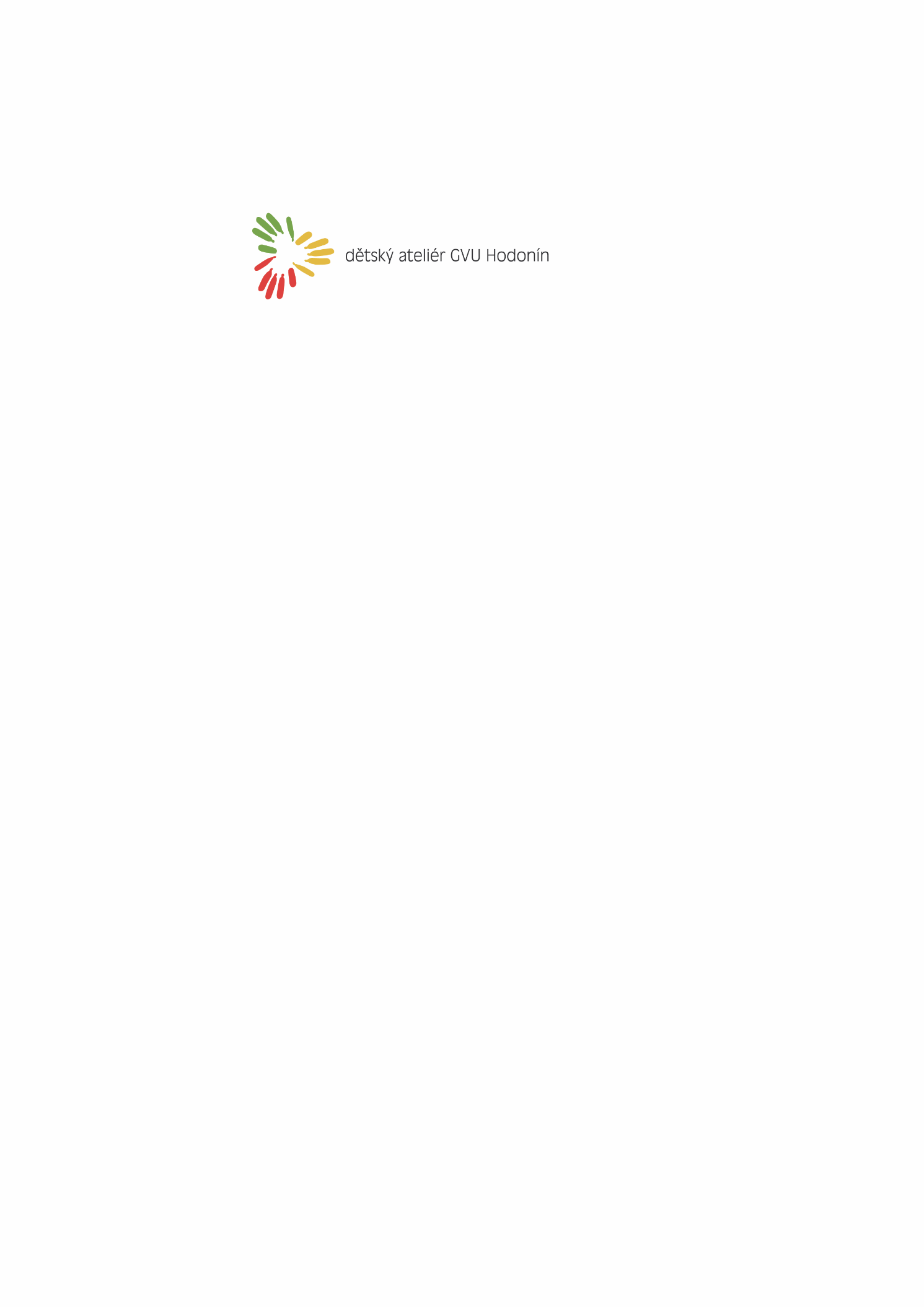 